◄ Dec 2017January  2018January  2018January  2018January  2018January  2018Feb 2018 ►SunMonTueWedThuFriSat1 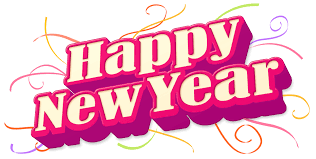 2 3 7pm – FOUNDATIONS           Life Group4 5 6 7 10am – Worship & The                Word2:30pm – FOUNDATIONS                 Life Group8 9 9:30am – Petition Prayer                Missions Prayer10:30am - Intercession10 GOOD FOOD BOXOrder Day7pm – FOUNDATIONS             Life Group11 12 7pm – KAINOS Youth13 14 10am – Worship & The                Word2:30pm – FOUNDATIONS                 Life Group15 9am - Our Children Our   Future - Collective Kitchen16 9:30am – Petition Prayer                Missions Prayer10:30am - Intercession17 GOOD FOOD BOXPick-Up Day7pm – FOUNDATIONS               Life Group18 9am - Our Children Our  Future - Collective Kitchen7pm – Board Meeting19 10am -4 -  Quilting@ St. Jacques Room7pm – KAINOS Youth20 10am – 4 – Quilting@ St. Jacques Room21 10am – Worship & The                Word2:30pm – FOUNDATIONS                 Life Group22 23 9:30am – Petition Prayer                Missions Prayer10:30am - Intercession24 25 9am – Our Children Our                     Future7pm – Worship Team               Practice26 7pm – KAINOS Youth &          Young Adult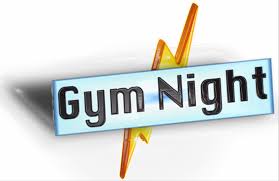 27 28 10am – Worship & The                Word29 30 9:30am – Petition Prayer                Missions Prayer10:30am – Intercession31 You crown the year with Your goodness, and Your paths drip with abundance.Psalm 65:11You crown the year with Your goodness, and Your paths drip with abundance.Psalm 65:11You crown the year with Your goodness, and Your paths drip with abundance.Psalm 65:11